PERALTA COMMUNITY COLLEGE DISTRICT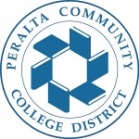 COUNCIL ON INSTRUCTION, PLANNING, AND DEVELOPMENT (CIPD)   CIPD Agenda, Monday, Apr 8, 2019, 1:00pm-3:00pm, District Board Room Co-Chair: Siri Brown, VC of Academic AffairsCo-Chair: Heather Sisneros, Laney Curriculum Co-chairNote Taker: Iolani Sodhy-GerebenACT 1: Review Feb 4, 2019 agenda minutes (1:00pm- 1:10pm)ACT 2: Curriculum proposals for review and approval (1:10pm-2:00pm)College of Alameda Laney CollegeBerkeley City College Merritt CollegeACT 3: Pressing Curriculum Topics (2:00pm-3:00pm) Update on PCCD Program Discontinuance/Consolidation, AP 4021Curriculum Strategic plan.ASCCC Spring 2019 Curriculum Regional Meeting